CLASSIFICAÇÃO PROVISÓRIA - ESTAGIÁRIOSADMINISTRAÇÃOASSISTÊNCIA SOCIALDEPARTAMENTO JURÍDICOEDUCAÇÃOSAÚDEJOSÉ ANTONIO ROGÉRIOSECRETÁRIO DE ADMINISTRAÇÃONADIR CARLOS RODRIGUESPREFEITO MUNICIPAL CANDIDATOCGCENFCLASSIFICAÇÃOMARCOS MEDEIROS5,05,010,01ºDEIVID FELIPE CONCEIÇÃO5,05,010,02ºWILMA EDUARDA FEDERICI DIAS5,05,010,03ºLETYCIA APARECIDA LOPES4,04,08,04ºBRUNA STRADIOTO4,04,08,05ºJONAS CONCEIÇÃO DOS SANTOS5,02,07,06ºVICTOR GABRIEL NUNES1,01,02,0REPROVADOHELEN CRISTINA HECK---AUSENTECANDIDATOCGCENFCLASSIFICAÇÃOINGRIDI PATRICIA CAETANO5,02,07,01ºISADORA CARDOSO BERNARDO3,03,06,02ºCANDIDATOCGCENFCLASSIFICAÇÃOLETICIA APARECIDA ZANELA4,03,07,01ºIGOR COELHO VIEIRA2,04,06,02ºCANDIDATOCGCENFCLASSIFICAÇÃOMARIA CONSTÂNCIA DA SILVEIRA5,05,010,01ºCARLA DE OLIVEIRA5,05,010,02ºSARAH PEREIRA MARCELINO DA SILVA5,05,010,03ºIARA DEMETRIO LANGE5,05,010,04ºESTEFANI VITÓRI BERNARDO5,04,09,05ºCAROLINA ZUCCHI DOS ANJOS3,05,08,06ºALICE SILVEIRA PEREIRA4,04,08,07ºROSANA LILIA LAURINDO DE SOUZA5,03,08,08ºEDSON DA COSTA GULARTE4,03,07,09ºEDUARDO DA SILVA FREITASAUSENTEVIVIANE MARIA RAULINOAUSENTECANDIDATOCGCENFCLASSIFICAÇÃOJÉSSICA CAETANO RODRIGUES5,04,09,01º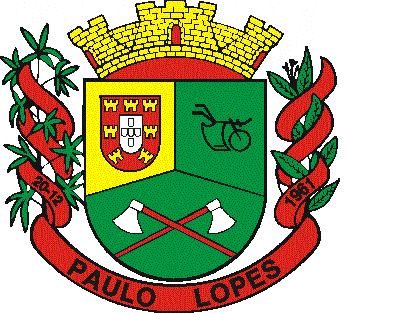 